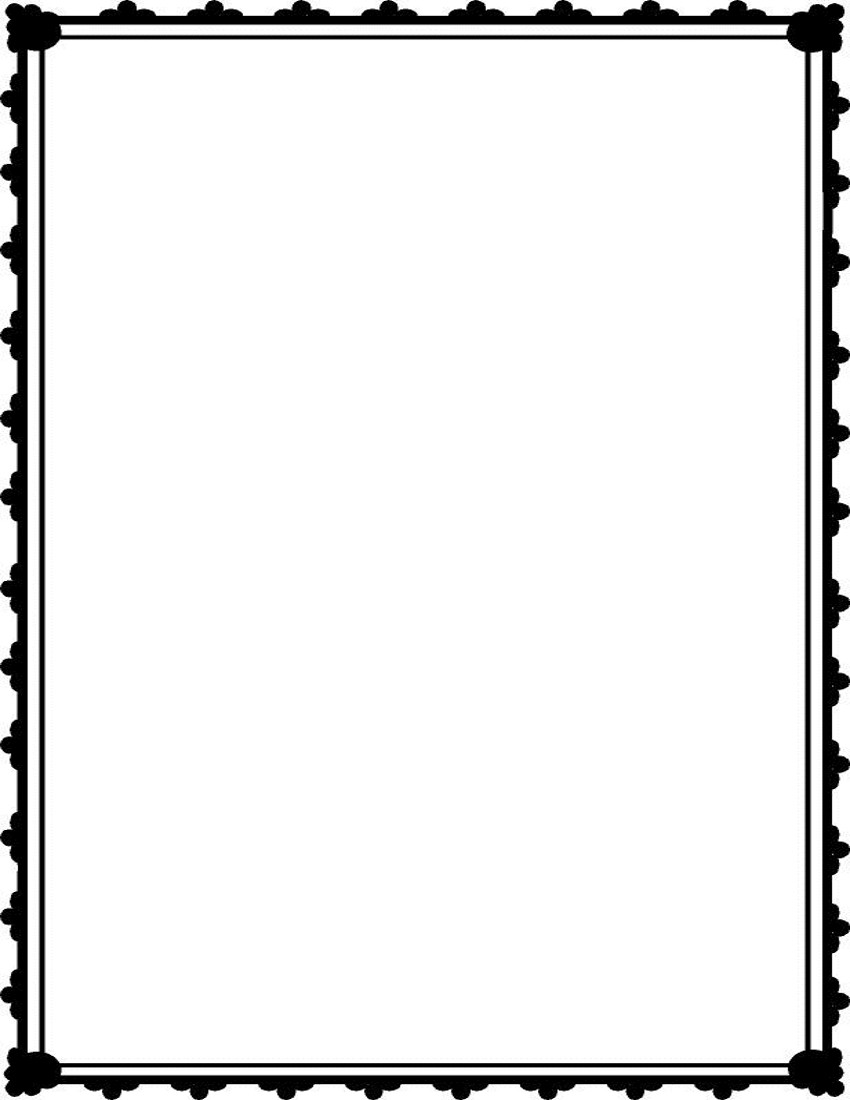 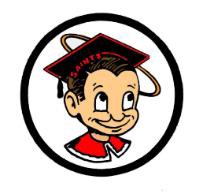 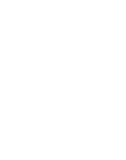     Bulletin for Wednesday, October 4, 2017GENERALAttention students attending the Allan Hancock Career Exploration Day:  Please meet at the Bus Drop Off on Stowell at 8:30 a.m. (2nd period) on Friday morning.  You will be lining up alphabetically and must have your student ID in order to board the buses.  There will be NO exceptions!  Come with a great attitude and expect to have fun!Attention seniors: Starting today your counselors will be hosting after school lab hours from 3:00 p.m. to 5:00 p.m. in the MMLC every Monday and Wednesday until the end of the Fall Semester.  We will be able to help you complete your financial aid and college applications, so make use of this great opportunity and attend our after school lab hours.Juniors, are you interested in participating in the Homecoming Skit? There will be an emergency planning meeting TODAY at lunch in room 613, Ms. Turner's room at 12:40. Anyone who can't make the meeting should come to an informational recap Thursday at lunch.Freshmen!! You are invited by Link Crew leaders to come to Link Crew Movie Night!!  It will be held on Friday, October 6th right after school in the Ethel Pope Auditorium!  Get ready for fun, snacks and friends!  See you then!SENIORS! Your fundraiser will be coming to an end this Friday!  Be sure to sell, sell, sell to keep the cost of Prom down and to earn some of the senior free prizes.What's Up SENIORS!  The homecoming rally is right around the corner, we have chosen our year, and we need your help to make this homecoming skit lit.  There will be a meeting this Thursday at lunch in room 233.  Signups for parts will be available at the meeting.  Be there by 12:40!Attention, 10th and 11th graders:  If you have a Grade Point Average of 2.5, or above, and are planning to go straight to a university after high school BUT you did not pre-register to take the PSAT, you have one last opportunity to register.  Please report to Ethel Pope Auditorium this Thursday, October 5th at 7:30 a.m. to get pre-registered.  CLUBSAttention Auto Club Members:  There will be a mandatory meeting today at 3:00 p.m. in the Auto Shop.  It is never too late to join. If you are interested please attend today's meeting.Robotics Club: There will be a meeting TODAY at lunch in room 240. Officer Elections and Arduino kit distributions. Bring your signed Participation Forms. There will also be an afterschool meeting for those needing technical assistance.The Yes Club: There will be a meet today at lunch in Room 353. Come enjoy some free pizza and meet some new friends!The Project Teen Health Club will be meeting today during lunch in room 222. Come help us improve campus health, and learn about ways to get the whole family involved. See you there!CE’ENI (pronounced: ce-nee) will be meeting tomorrow at lunch in room 234. Come join our club and bring a friend. Everyone is welcome!CE’ENI tendrá reunión manana durante la hora del almuerzo en al salón 234. Ven y conoce nuestro grupo y trae a tus amigas/os. ¡Todos son bienvenidos!The Gay-Straight Alliance Club (GSA) meets today at lunch in Ms. Goldin’s room 221. This may be your last chance to join! Bring a friend!SPORTSSanta Maria High School - Go, Saints!